Restauration scolaire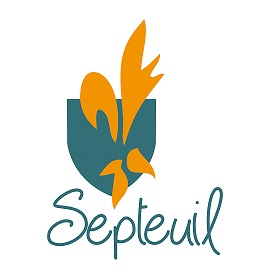 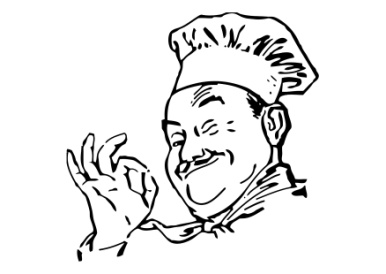 Semaine du 13 juin au 17 juin 2016Lundi 13 juinSalade de pâtes aux légumesPoulet rôtiHaricots vertsYaourt natureSablé des Flandres (biscuits)Mardi 14 juinTabouléJambon ou dinde braisé sauce DiableCarottes paysannes, duo de fleurettesCamembertFruitMercredi 15 juinTomates vinaigretteSauce de bœuf à la Mexicaine (Chili, haricots, rouges)RizEmmentalTarte tutti fruttiJeudi 16 juinMelonCheesburger, ketchupPomme RotyYaourt sucréFruitVendredi 17 juinCarottes râpéesPoisson pané, citronCoquillettesRondeléCompote pommes, framboisesBon appétit ! 